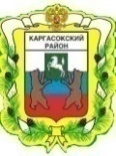 МУНИЦИПАЛЬНОЕ ОБРАЗОВАНИЕ «КАРГАСОКСКИЙ  РАЙОН»ТОМСКАЯ ОБЛАСТЬАДМИНИСТРАЦИЯ КАРГАСОКСКОГО РАЙОНАПОСТАНОВЛЕНИЕО внесении изменений в постановление Администрации Каргасокского района от 12.02.2015 № 39 «Об отдельных мерах, направленных на реализацию Федерального закона от 27 июля 2006 года № 152-ФЗ «О персональных данных»В связи с кадровыми изменениямиАдминистрация Каргасокского района постановляет:1. Строки 25 – 26 Перечня должностей работников Администрации Каргасокского района, замещение которых предусматривает осуществление обработки, обезличивание и удаление персональных данных либо осуществление доступа к персональным данным (приложение № 7 к постановлению Администрации Каргасокского района от 12.02.2015 № 39 «Об отдельных мерах, направленных на реализацию Федерального закона от 27 июля 2006 года № 152-ФЗ «О персональных данных» (далее – постановление) изложить в новой редакции:«25. Главный бухгалтер-начальник отдела бухгалтерского учета и отчетности Администрации Каргасокского района;26. Заместитель начальника Отдела бухгалтерского учета и отчетности Администрации Каргасокского района;».2. Ведущему специалисту по информационным технологиям Отдела правовой и кадровой работы Администрации Каргасокского района (Пилипенко Е.А.) ознакомить под роспись с настоящим распоряжением следующих работников: Залогину Г.Ф., Григорьеву Е.А.3. Настоящее постановление вступает в силу со дня, следующего за днем официального опубликования (обнародования)в порядке, предусмотренном Уставом муниципального образования «Каргасокский район».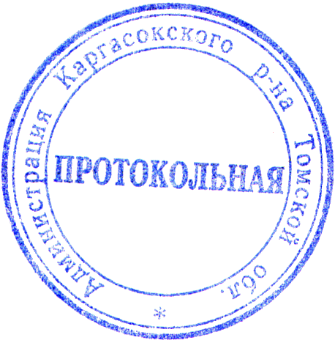 Е.А. Пилипенко 2-22-9721.06.2021с. Каргасок № 151Глава Каргасокского районаА.П. Ащеулов